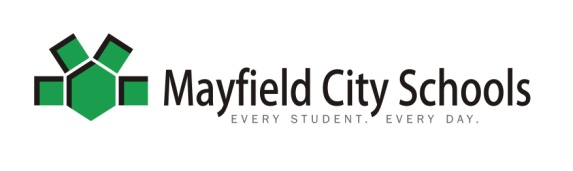 Achievement ScaleAchievement ScaleContent Area: Anatomy and PhysiologyGrade Level: 11-12Unit: Central Nervous System; The BrainUnit: Central Nervous System; The BrainLearning Goals:  The student will be able to:Explain the function of the major brain structures and regions in the human brain. Explain the the central processing areas for muscle movement and language.Understand how the brain processes information from senses.Explain the difference in function between sensory areas and association areas.Understand how injury or disease can impact brain function.Learning Goals:  The student will be able to:Explain the function of the major brain structures and regions in the human brain. Explain the the central processing areas for muscle movement and language.Understand how the brain processes information from senses.Explain the difference in function between sensory areas and association areas.Understand how injury or disease can impact brain function.Score 4: Student demonstrates in-depth inferences and applications of the learning goal(s) and can reconstruct and apply their knowledge from limited information:Understand how all areas of the brain work together to develop a conscious awareness of the world/environment around a person.Explain how the impact of disease/injury in the brain  affects the perception of the world/environment of a person.Score 4: Student demonstrates in-depth inferences and applications of the learning goal(s) and can reconstruct and apply their knowledge from limited information:Understand how all areas of the brain work together to develop a conscious awareness of the world/environment around a person.Explain how the impact of disease/injury in the brain  affects the perception of the world/environment of a person.Score 3: Student demonstrates no major errors or omissions regarding the learning goal(s) that were explicitly taught:Explain the function of the major structures of the brain. Explain the difference in function and processing between a primary cortex for a particular sense and association areas.Understand the loss in function of the brain given the injury or damaged area of the brain.Explain the difference in function between the primary motor cortex, pre-motor cortex, and Broca’s area.Understand the difference between white and grey matter and the relationship between the function and location of the different types of matter.  (corpus callosum/tracts of brain stem/cerebral cortex etc.) Score 3: Student demonstrates no major errors or omissions regarding the learning goal(s) that were explicitly taught:Explain the function of the major structures of the brain. Explain the difference in function and processing between a primary cortex for a particular sense and association areas.Understand the loss in function of the brain given the injury or damaged area of the brain.Explain the difference in function between the primary motor cortex, pre-motor cortex, and Broca’s area.Understand the difference between white and grey matter and the relationship between the function and location of the different types of matter.  (corpus callosum/tracts of brain stem/cerebral cortex etc.) Score 2: The student demonstrates no major errors or omissions regarding the simpler details and processes that support the learning goal(s).Identify the major structures of the brain and match their function given a description.Identify the major functional areas of the cerebrum and match their function given a description.Locate areas of white and grey matter in the brain and explain the structural difference between them.Describe the function of the primary cortex, pre-motor cortex, and Broca’s area.Identify the correct lobe or area in the cerebrum responsible for each of the senses.Describe the impact of a particular disease and its impact on the brain.Score 2: The student demonstrates no major errors or omissions regarding the simpler details and processes that support the learning goal(s).Identify the major structures of the brain and match their function given a description.Identify the major functional areas of the cerebrum and match their function given a description.Locate areas of white and grey matter in the brain and explain the structural difference between them.Describe the function of the primary cortex, pre-motor cortex, and Broca’s area.Identify the correct lobe or area in the cerebrum responsible for each of the senses.Describe the impact of a particular disease and its impact on the brain.Score 1: With help (being given word banks, manipulated equations, retakes), the student demonstrates a partial understanding of the simpler details and processes that support the learning goal(s).Score 1: With help (being given word banks, manipulated equations, retakes), the student demonstrates a partial understanding of the simpler details and processes that support the learning goal(s).Score 0: Even with help, no successScore 0: Even with help, no successScore 4 Example Assessment Items:A person survived a traumatic brain injury, essentially a pipe stuck through the front part of her/his skull and brain.  Predict and explain possible changes that could occur to the person due to this injury.Academic Vocabulary:Cerebrum       Cerebellum       Brain StemMedulla Oblongata       Pons        MidbrainDiencephalon         Thalamus       HypothalamusWhite matter       grey matter    Corpus CallosumAmygdala                Frontal lobe            parietal lobe                occipital lobe         Insula           Pituitary GlandPineal GlandTemporal lobe        longitudinal cerebral fissureGyrus       sulcus       central sulcus  pre/post central gyrusPrimary motor cortex        pre-motor cortexPrimary somatosensory cortex         Broca’s areaPrimary visual cortex        auditory cortex      Anterior association area       Posterior association areaLimbic system/area       Nuclei           MeningesDura Mater     Arachnoid Mater         Pia Mater Cerebrospinal FluidScore 3 Example Assessment Items:The loss of the ability to touch and determine what an object is would suggest problems with which areas.A.  somatosensory area     Broca’s area     olfactory areaB.  somatosensory area      somatosensory association    gustastory areaC.  primary motor cortex    somatosensory area    somatosensory associationD.  somatosensory association    visceral area   primary motor cortexAcademic Vocabulary:Cerebrum       Cerebellum       Brain StemMedulla Oblongata       Pons        MidbrainDiencephalon         Thalamus       HypothalamusWhite matter       grey matter    Corpus CallosumAmygdala                Frontal lobe            parietal lobe                occipital lobe         Insula           Pituitary GlandPineal GlandTemporal lobe        longitudinal cerebral fissureGyrus       sulcus       central sulcus  pre/post central gyrusPrimary motor cortex        pre-motor cortexPrimary somatosensory cortex         Broca’s areaPrimary visual cortex        auditory cortex      Anterior association area       Posterior association areaLimbic system/area       Nuclei           MeningesDura Mater     Arachnoid Mater         Pia Mater Cerebrospinal FluidScore 2 Example Assessment Items Made of midbrain, pons, medulla.  Responsible for breathing heart beat, blood pressure and other autonomic functions.A.  cerebrum          B.  cerebellum        C.  brain stem        D.  diencephalonControls many autonomic functions: Endocrine functions  Homeostasis  Motor functions  Regulates food and water intake  Regulates sleep wake cycle found in diencephalonA.  medulla oblongata       B.  cerebrum       C.  cerebellum                    D.  hypothalamusAcademic Vocabulary:Cerebrum       Cerebellum       Brain StemMedulla Oblongata       Pons        MidbrainDiencephalon         Thalamus       HypothalamusWhite matter       grey matter    Corpus CallosumAmygdala                Frontal lobe            parietal lobe                occipital lobe         Insula           Pituitary GlandPineal GlandTemporal lobe        longitudinal cerebral fissureGyrus       sulcus       central sulcus  pre/post central gyrusPrimary motor cortex        pre-motor cortexPrimary somatosensory cortex         Broca’s areaPrimary visual cortex        auditory cortex      Anterior association area       Posterior association areaLimbic system/area       Nuclei           MeningesDura Mater     Arachnoid Mater         Pia Mater Cerebrospinal FluidDistrict Mission:Every student. Every day.District Vision:  A promise of learning, dignity, and respect for all.